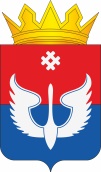 ДУМАЮСЬВИНСКОГО МУНИЦИПАЛЬНОГО ОКРУГА ПЕРМСКОГО КРАЯРЕШЕНИЕ14.02.2024                                                                                                            № 580Об утверждении Порядка принятия решений об установлении тарифов на услуги, предоставляемые муниципальными предприятиями и учреждениями, и работы, выполняемые муниципальными предприятиями и учреждениями Юсьвинского муниципального округа Пермского краяВ соответствии с пунктом 4 части 1 статьи 17 и пунктом 6 части 10 статьи 35 Федерального закона от 06.10.2003 № 131-ФЗ «Об общих принципах организации местного самоуправления в Российской Федерации», Уставом Юсьвинского муниципального округа Пермского края, Дума Юсьвинского муниципального округа Пермского края РЕШАЕТ:1. Утвердить прилагаемый Порядок принятия решений об установлении тарифов на услуги, предоставляемые муниципальными предприятиями и учреждениями, и работы, выполняемые муниципальными предприятиями и учреждениями Юсьвинского муниципального округа Пермского края.2. Направить настоящее решение председателю Думы Юсьвинского муниципального округа Пермского края и главе муниципального округа – главе администрации Юсьвинского муниципального округа Пермского края для подписания и опубликования.3. Опубликовать настоящее решение Думы Юсьвинского муниципального округа Пермского края в газете «Юсьвинские вести» и на официальном сайте муниципального образования Юсьвинский муниципальный округа Пермского края в информационно-телекоммуникационной сети «Интернет».4. Настоящее решение вступает в силу со дня его официального опубликования.УТВЕРЖДЕНОрешением Думы Юсьвинского муниципального округаПермского краяот 14.02.2024 № 580ПОРЯДОК принятия решений об установлении тарифов на услуги, предоставляемые муниципальными предприятиями и учреждениями, и работы, выполняемые муниципальными предприятиями и учреждениями Юсьвинского муниципального округа Пермского края1. Общие положения1.1. Порядок принятия решений об установлении тарифов на услуги, предоставляемые муниципальными предприятиями и учреждениями, и работы, выполняемые муниципальными предприятиями и учреждениями Юсьвинского муниципального округа Пермского края (далее - Порядок) разработан в соответствии с федеральным законом от 06.10.2003 № 131-ФЗ«Об общих принципах организации местного самоуправления в Российской Федерации» с целью создания единого подхода к решению вопросов установления тарифов на услуги, выполняемые работы, предоставляемые муниципальными предприятиями и учреждениями Юсьвинского муниципального округа Пермского края (далее - предоставляемые услуги, выполняемые работы).1.2. Действие настоящего Порядка не распространяется на муниципальные предприятия и учреждения, в отношении которых процедура принятия решения об установлении тарифов регулируется федеральными законами и законами Пермского края.1.3. Тарифы на предоставляемые услуги, выполняемые работы утверждаются постановлением администрации Юсьвинского муниципального округа Пермского края.1.4. Предприятия и учреждения обязаны вести раздельный учет затрат по видам предоставляемых услуг, выполняемых работ, тарифы на которые подлежат регулированию.2. Основные понятия2.1. В настоящем Порядке применяются следующие понятия:1) тарифы на предоставляемые услуги, выполняемые работы – стоимость отдельной услуги, по которой осуществляются расчеты за предоставляемые услуги, выполняемые работы муниципальными предприятиями и учреждениями Юсьвинского муниципального округа Пермского края (далее – тарифы);2) поставщик услуг – муниципальное предприятие и учреждение Юсьвинского муниципального округа Пермского края, предоставляющее услуги, выполняющее работы потребителям в соответствии со своей специализацией;3) потребитель услуг, работ – физическое или юридическое лицо, использующее услуги муниципальных предприятий и учреждений Юсьвинского муниципального округа Пермского края;4) установление (изменение) тарифов – принятие муниципального правового акта, устанавливающего размер тарифов, отличный от действующего тарифа в текущий временной период.3. Цели, принципы, задачи и методы установления тарифов3.1. Установление тарифов осуществляется в целях обеспечения социальных потребностей населения Юсьвинского муниципального округа Пермского края в получении необходимых предоставляемых услуг, выполняемых работ на основе экономически обоснованных и доступных тарифов.3.2. При регулировании тарифов должны соблюдаться следующие основные принципы:1) создание экономических условий для стабильной работы муниципальных предприятий и учреждений, обеспечивающих жизнедеятельность Юсьвинского  муниципального округа Пермского края, и их развитие;2) обеспечение доступности предоставляемых услуг, выполняемых работ для потребителей;3) обеспечение системного подхода к расчетам тарифов;4) обеспечение экономической обоснованности затрат на предоставляемые услуги, выполняемые работы;5) открытость и доступность для потребителей информации о тарифах и порядке их утверждения.3.3. Расчет и формирование тарифов осуществляются исходя из принципа обязательного раздельного учета объемов услуг и работ, доходов и расходов предприятиями и учреждениями.3.4. Задачами установления тарифов на предоставляемые услуги, выполняемые работы являются:1) осуществление проверки обоснованности тарифов;2) установление достоверности финансово-экономической информации, предоставляемой муниципальными предприятиями и учреждениями Юсьвинского муниципального округа Пермского края;3) обеспечение окупаемости затрат на предоставляемые услуги, выполняемые работы, которые предполагается оказать (выполнить) в планируемый период времени;4) определение путей снижения себестоимости устанавливаемых тарифов.3.5. Основным методом расчета регулируемых тарифов является метод экономической обоснованности расходов.3.6. Дополнительным методом установления тарифов является метод индексации, в соответствии с которым тарифы, установленные методом экономической обоснованности расходов, меняются с учетом индексов-дефляторов, установленных Министерством экономического развития Российской Федерации.3.7. Применение в течение одного периода разных методов регулирования тарифов в отношении организаций, осуществляющих одни и те же регулируемые виды деятельности, не допускается.4. Порядок и сроки рассмотрения материалов для установлениятарифов на предоставляемые услуги, выполняемые работы4.1. Изменение действующих тарифов возможно по истечении 1 года с момента их установления, если иное не предусмотрено действующим законодательством.4.2. Установление (изменение) тарифов на предоставляемые услуги, выполняемые работы производится на основании заявления об установлении (изменении) тарифов поставщиков услуг.4.3. Основаниями для подачи заявления об установлении (изменении) тарифов являются:1) создание нового муниципального предприятия или учреждения, тарифы на предоставляемые услуги, выполняемые работы которого подлежат установлению в соответствии с настоящим Порядком;2) предоставление муниципальным предприятием или учреждением новых видов услуг, которые ранее им не предоставлялись, либо выполнение муниципальным предприятием или учреждением новых видов работ, которые ранее им не выполнялись;3) изменение более чем на 5 процентов затрат по  предоставляемым услугам, выполняемым работам, по сравнению с затратами, принятыми при установлении действующих тарифов;4) истечение срока действия ранее установленных тарифов;5) иные основания, влекущие изменение затрат поставщика услуг.4.4. Для установления (изменения) тарифов поставщики услуг обращаются с заявлением в администрацию Юсьвинского муниципального округа Пермского края. К заявлению прилагаются следующие документы:1) пояснительную записку, обосновывающую необходимость установления (изменения) тарифов с кратким анализом работы поставщика услуг за прошедший период;2) предложение о методе установления (изменения) тарифа, подлежащем применению;3) проект прейскуранта на предоставляемые услуги, выполняемые работы;4) штатное расписание;5) отчетные калькуляции расходов на предоставление услуг, выполнение работ и плановые калькуляции на предстоящий период регулирования;6) расчеты и подробные расшифровки по статьям затрат;7) перечень, балансовую стоимость и дату ввода основных средств;8) копии договоров, платежных документов на используемые виды сырья и материалов;9) копии договоров с организациями и предприятиями, предоставляющими услуги, включаемые в себестоимость;10) другие материалы, обосновывающие установление (изменение) тарифа.В случае, если заявителем предлагается применение метода индексации, к заявлению прилагаются только документы и материалы, указанные в подпунктах 1- 3 настоящего пункта.Все предоставляемые документы и материалы подписываются руководителем муниципального предприятия или учреждения, копии должны быть заверены в порядке, установленном законодательством Российской Федерации.Поставщик услуг может представить заключение независимой экспертизы в отношении экономической обоснованности предлагаемых тарифов на предоставляемые услуги, выполняемые работы.4.5. Заявление и расчет тарифов представляется в администрацию Юсьвинского муниципального округа Пермского края не менее чем за 30 дней до предлагаемой поставщиком услуг даты установления (изменения) тарифов (цен).4.6. Рассмотрение заявления об установлении (изменении) тарифов на предоставляемые услуги, выполняемые работы на очередной период осуществляется администрацией Юсьвинского муниципального округа Пермского края в течение 30 дней с момента его поступления.Отраслевой (функциональный) орган администрации Юсьвинского муниципального округа Пермского края, осуществляющий полномочия регулирования тарифов на предоставляемые услуги, выполняемые работы (далее - Уполномоченный орган), проводит проверку представленного расчета на предмет его обоснованности и при необходимости запрашивает дополнительные сведения у заявителя с обоснованием такого запроса. В случае непредставления необходимых сведений заявление возвращается без рассмотрения с письменным указанием причин.4.7. По завершению проверки обоснованности заявления об установлении (изменении) тарифов Уполномоченный орган вносит предложение об установлении тарифов для рассмотрения на заседании Комиссии по установлению тарифов (цен) на услуги (работы), предоставляемые муниципальными предприятиями и учреждениями Юсьвинского муниципального округа Пермского края, (далее - Комиссия), деятельность которой регламентируется Положением, утверждаемым постановлением администрации Юсьвинского муниципального округа Пермского края.4.8. По результатам рассмотрения Комиссия рекомендует главе муниципального округа - главе администрации Юсьвинского муниципального округа Пермского края, представленные проекты тарифов к утверждению либо к отклонению.4.9. Уполномоченный орган в течение 5 дней после принятия Комиссией решения письменно уведомляет поставщика услуг о принятом решении.5. Заключительные положения5.1. Руководители муниципальных предприятий или учреждений несут персональную ответственность за достоверность материалов, представляемых для установления (изменения) тарифов, в соответствии с действующим законодательством Российской Федерации, Пермского края и муниципальными правовыми актами Юсьвинского муниципального округа Пермского края.5.2. Применение тарифов, не утвержденных в установленном порядке, является нарушением финансовой дисциплины и влечет за собой ответственность в соответствии с действующим законодательством.5.3. Открытость информации о тарифах обеспечивается муниципальным предприятием или учреждением путем доведения до потребителей услуг, работ через размещение в доступном месте для обозрения.Заместитель председателя Думы Юсьвинского муниципального округа Пермского края                                        А.В.МиковГлава муниципального округа –      глава администрации Юсьвинского муниципального округа Пермского края                                       Н.Г. Никулин